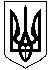 Смолінська селищна радаМаловисківського району Кіровоградської областіВиконавчий комітетР І Ш Е Н Н Я	25 липня 2019 року						№ 65 						смт СмолінеПро погодження зовнішнього вигляду тимчасової споруди 	     Відповідно до ст. 30 Закону України «Про місцеве самоврядування в Україні», розглянувши заяву гр. ФОП Гавриш Леніни Миколаївни та відповідні документи,виконавчий комітет селищної радиВ И Р І Ш И В:          1. Погодити зовнішній вигляд та місце розташування тимчасової споруди ФОП Гавриш Леніни Миколаївни для здійснення підприємницької діяльності.         2. Начальнику відділу ЖКГ, земельного господарства, архітектури та благоустрою Курбатову А.Б. надати паспорт прив’язки тимчасової споруди для провадження підприємницької діяльності після отримання заяви від ФОП Гавриш Леніни Миколаївни на виготовлення вказаного документу.         3. Копію рішення направити заявнику.           Селищний голова                                                              М.Мазура  